目录体育要闻苏州入选2023年亚洲杯办赛城市市体育局召开务虚会谋划2020年工作要点苏州市体育总会召开换届会议体坛动态全民健身工作指导委员会会议顺利召开新华通讯社专题调研苏州全民健身工作《新华日报》专题聚焦苏州体育“放管服”改革市、区体育2019年中国卡丁车城市街道赛苏州开赛他山之石激发市场活力促进体育消费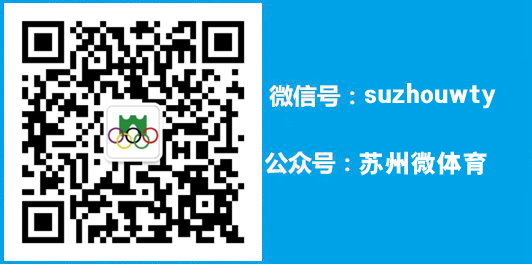 体科结合打造智慧社区健身中心【体育要闻】苏州入选2023年亚洲杯办赛城市12月28日上午，中国足球协会正式公布2023年亚足联亚洲杯足球赛在中国举办的10个办赛城市，苏州成功入围，是唯一一个获得办赛资格的地级市。2023年亚足联亚洲杯足球赛苏州赛区将设在昆山，根据办赛要求，苏州将为比赛新建一座可容纳45000人的专业足球比赛场馆。这是继2015年世乒赛、2016年羽毛球“汤尤杯”、2021年羽毛球“苏迪曼杯”后，苏州即将承接的又一项亚洲最高水平、具有重大国际影响力的体育赛事。苏州于今年2月正式启动参与2023年亚足联亚洲杯足球赛的申办工作，4月份提交了申办基础文件。6月4日，亚足联在巴黎举行特别代表大会，确定2023年亚洲杯由中国举办。8月15日，中国足协召开2023年亚洲杯承办城市遴选说明会，确定了19个申办候选城市。9月6日至7日，亚足联和中国足协联合考察组对苏州进行了实地评估考察，市长李亚平代表苏州市进行了申办陈述。深厚的历史文化底蕴、雄厚的经济发展基础、便利的交通区位条件、扎实的体育工作基础、浓厚的足球青训氛围、广阔的职业足球前景、丰富的活动举办经验和完善的足球场地设施等方面的优势，使得苏州在19个申办候选城市的考察评估中排名靠前，并最终取得了办赛资格。2023年亚足联亚洲杯足球赛将于当年6月至7月在中国的10个城市举行，共进行31天、51场比赛。中国举办2023年亚足联亚洲杯足球赛，明确了三个主要办赛目标：场均观众突破32000人，达到最高收视率；最新的技术应用、最大化的商业开发收益和环保理念的实施；打造世界水平的足球场馆设施、最好的球迷服务和赛事气氛。（引力播）市体育局召开务虚会谋划2020年工作要点12月6日，苏州市体育局召开务虚会，深入学习贯彻习近平新时代中国特色社会主义思想，贯彻落实党的十九届四中全会精神以及中央、省、市一系列决策部署，深入探讨明年工作重点，提出工作思路和举措，着力推动苏州体育高质量发展。苏州市体育局党组书记、局长周志芳主持会议，各领导班子成员分别结合分管工作对2019年工作进行了初步总结，提出2020年工作的初步设想。周志芳在总结讲话时指出，2020年是全面建成小康社会和“十三五”规划收官之年，也是苏州体育人备战参加东京奥运会的决胜之年，做好明年工作计划具有重要意义。面对新一年即将到来的挑战，苏州体育人要更加深入学习贯彻习近平新时代中国特色社会主义思想，特别是习近平总书记关于体育工作的重要指示和批示精神，在高站位中明确高目标，在新思想中明晰新举措，进一步提升公共体育服务能力、竞技体育综合实力和体育产业发展水平，为苏州高质量发展走在最前列凝聚体育力量。2020年全市体育工作要重点突出“四项目标”。一是要抓牢两项实事项目，新建社会足球场、健身步道等一批便民体育设施；持续开展体育惠民消费行动，为市民提供更多优质的体育惠民消费产品和服务。二是要推进重点设施建设，完成江苏省苏州体育训练基地、苏州湾体育中心等体育设施建设。三是开展多项交流合作，深化与阿里体育、各高校院所等一批战略合作项目。四是办好一批赛事活动，启动2021年“苏迪曼杯”世界羽毛球团体锦标赛筹备工作，办好苏州市第十五届体育运动会等重点赛事。2020年全市体育工作要深入实施“五大工程”。一是实施深化改革攻坚工程。制订《苏州市体育发展“十四五”规划》《苏州市全民健身“十四五”规划》和《苏州市体育产业发展“十四五”规划》。强化体育行政职能，加强体育市场监管，完善体育市场监管体系。落实《苏州市足球改革发展实施意见》要求，加快苏州足球改革发展步伐。二是实施全民健身幸福工程。完善公共体育服务体系建设，广泛开展苏州“假日体育”、大众体育联赛等全民健身系列活动。拓展全民健身品牌服务“四进”活动，加强科学健身指导服务，进一步凝聚体育社会组织发展合力。三是实施精英人才培育工程。加强体育高层次人才队伍建设，积极推进落实《姑苏体育人才计划实施细则》。进一步转变竞技体育发展方式，全力争取苏州运动员进入东京奥运会中国体育代表团，争取优异成绩。探索业余训练多元办队模式，拓展体教结合路径，办好青少年阳光体育联赛。四是实施竞赛品质提升工程。以“三大球”为重点、“两小球”为亮点、一批时尚休闲运动为特色，构建苏州竞赛项目新格局。推进体育竞赛活动与经济发展、文化旅游、美丽乡村、社会公益等内容相结合。打造市县（区）联动办赛、部门协同办赛、社会多元办赛的竞赛体系，提升苏州城市影响力和知名度。五是实施产业消费提振工程。制订《国家体育产业联系点城市（苏州）建设工作指标体系》。规范体育产业专项资金管理，拓宽体融通担保贷款项目渠道。推进长三角体育产业协同发展，培育一批重点示范项目。树立“体育+”的发展理念，推进体育与文化、旅游、养老、医疗、教育、互联网、金融等产业融合发展。                         （综合来稿）苏州市体育总会召开换届会议12月19日上午，苏州市体育总会第七次会员代表大会暨七届一次委员会会议在苏州市会议中心召开。苏州市人民政府副市长王飏、办公室副主任朱江及全体委员出席会议。大会听取并审议通过了《苏州市体育总会第六届委员会工作报告》，表决通过了《苏州市体育总会章程》，选举产生了苏州市体育总会新一届委员会委员、常务委员以及负责人。苏州市体育局局长周志芳当选为新一届委员会主席，苏州市体育局局长周志芳当选为新一届委员会主席，市体育局副局长陶勇杰等14位同志担任新一届委员会副主席。王飏副市长在大会总结讲话时指出，苏州市体育总会第六届委员会紧密围绕全市体育中心工作，不断深化改革，开拓创新，充分发挥了沟通政府、服务社会的桥梁纽带作用，为苏州体育事业高质量发展做出了积极贡献，很多工作走在了全省乃至全国前列。他希望总会在新起点上，按照高起点、高标准、高站位的要求，继续做好总会的各项工作。他要求，要进一步认识到做好体育工作的意义，进一步壮大组织规模，推动体育社会组织向基层覆盖延伸，不断完善层级有序的体育社会组织体系；要进一步完善总会运行机制，继续加强党的建设，真正发挥好政府与体育工作者间的桥梁纽带作用；要做优总会服务质量，利用自身资源优势，切实成为推动体育事业发展的重要力量。周志芳代表新一届委员会对今后的工作提出了四点目标。一是着重党建引领，加强组织领导，树立发展新思想。二是着力转变观念，致力改革创新，开创发展新局面。三是着手基础建设，注重规范管理，塑造发展新形象。四是着眼长远布局，强化责任担当，创造发展新境界。会上，陶勇杰代表苏州市体育总会第六届委员会作工作报告。过去五年，市体总第六届委员会积极落实全民健身国家战略，严格贯彻市委、市政府决策，认真执行省、市各级体育部门和省体育总会的工作部署，以“增强人民体质，提升城市品质”为根本任务，以创建国家全民运动健身模范市为抓手，深入推进体育社会组织改革。坚持以党建引领体育社会组织发展方向，以改革激发体育社会组织发展活力，规范释放体育社会组织发展潜力，以质量追踪提升体育社会组织发展能力，以活动催生体育社会组织发展动力，较好地发挥了党和政府联系体育工作者的桥梁纽带作用，取得了一定的成绩。会前，江苏省体育局、省体育总会发来贺信，对苏州市体育总会的成功换届表示祝贺，同时肯定了苏州市体育总会第六届委员会做出的成绩，并希望新一届委员会继往开来，为体育强省建设作出更大贡献。                                             （综合来稿）【体坛动态】全民健身工作指导委员会会议顺利召开12月19日上午，苏州召开全民健身工作指导委员会会议，专题讨论《落实市政协推动公共体育服务体系高质量发展的工作方案》。市政府副市长、市全民健身工作指导委员会主任王飏，市政府办公室副主任、市全民健身工作指导委员会副主任朱江，市体育局局长、市全民健身工作指导委员会副主任周志芳，市全民健身工作指导委员会各成员单位的负责人及各市、区人民政府和管委会体育部门的负责人参加会议。会议专题审议讨论《落实市政协推动公共体育服务体系高质量发展的工作方案》，周志芳对当前苏州全民健身工作的推进情况作了报告，市教育局、资源规划局、住建局、园林绿化局和太仓市、姑苏区相关负责人分别进行了交流发言。今年市政协把促进苏州市公共体育服务体系建设列为常委会议课题，系统梳理了公共体育服务体系建设的现状、查找存在问题、提出对策建议，并形成了建议案。对照市政协关于推动全市公共体育高质量发展建议案和市委市政府主要领导批示要求，市体育局组成专门工作小组，认真制订方案，形成了《落实市政协推动公共体育服务体系高质量发展的工作方案》，分为三个方面12条具体举措。王飏在总结讲话中指出：要深入贯彻全民健身国家战略，深刻认识全民健身工作的重要性，牢牢把握全民健身工作的总目标，紧紧抓住全民健身工作的根本任务；要紧紧围绕全民健身总体要求，加强公共体育设施保障，广泛开展全民健身活动，提高全民健身覆盖人群，加快完善公共体育服务体系建设；要充分发挥指导委员会协调作用，强化政府主导作用，加强部门协同配合，推动全社会共同参与，努力构建全民健身齐抓共管新格局。                     （综合来稿）新华通讯社专题调研苏州全民健身工作12月9日至10日，新华通讯社专题调研苏州全民健身工作，挖掘总结苏州在推动全民健身发展、增强市民体质工作中的创新做法和成功案例。新华通讯社体育部主任许基仁一行6人参加调研，现场参观了苏州高新区狮山横塘羽乒中心、苏州奥林匹克体育中心、刘常忠攀岩俱乐部、苏超足球俱乐部、爱美高棒球俱乐部、环古城河健身步道、苏州高新区实验初级中学和运河体育公园等地，实地了解了苏州在全民健身场地建设和活动开展、体教融合、体社融合、体医融合、文体旅融合以及智慧健身等方面的好经验好做法。12月10日下午召开座谈会，双方围绕构建政府主导、部门协同、全社会共同参与的“大群体”工作格局，健全制度性举措，形成长效化机制等深入交换了意见，并针对当前全民健身工作中遇到的痛点难点问题展开了交流探讨，共同研究解决方法和相应政策举措。市体育局副局长陶勇杰、程军红，各级体育部门有关负责同志陪同调研并参加座谈交流。                          （综合来稿）《新华日报》专题聚焦苏州体育“放管服”改革12月9日至11日，2019年全国体育政策法规规划工作会议在京召开。苏州在现场分享体育赛事监管和服务经验，为深化体育赛事改革提供“苏州样板”。苏州市体育局局长周志芳说，苏州以“放管服”改革为契机，从制度建设入手，做好赛事监管的服务的顶层设计，通过不断探索创新路径，提供多元化的规范赛事，让老百姓真正体验到赛事的乐趣。作为唯一一家地级市经验交流代表，苏州是有底气的。这份底气来自于老百姓对体育赛事的认可。前不久，波光粼粼的太湖湖面上帆影点点，2019中国家庭帆船赛·苏州站如约而至。40支帆船队不仅享受与家人帆船的乐趣，领略太湖美景，更结交到了许多趣味相投朋友。菱湖湾之星队的范锡遥从7岁就开始学习帆船，参加了国内许多帆船比赛，屡屡获奖。“在大风天里驾驶帆船最刺激，不仅可以锻炼自己的应变能力，也能缓解日常学习的压力。”谈起是否比赛中是否害怕时，他说，“帆船培训的第一课就是学会‘翻船’，如何自我救护救生衣穿戴、船上对讲机使用以及教练的安全监护，可以确保万无一失。”苏州市帆船帆板运动协会会长邵志佳说，“我们力求为选手打造最安全的参赛环境，和更优质的参赛体验。让水上运动更加亲民化、大众化，满足了人们对健康时尚生活的美好追求。”老百姓对健身需求与热情的不断高涨，再加之各个地方越来越重视通过体育赛事为区域赋能，形成了当下各类赛事如雨后春笋般涌入体育市场的情形。目前，苏州拥有体育协会347家、体育类民办非企业单位437家，今年由体育社会组织牵头举办的大众体育联赛86项200多场次，参与人数90余万人次。一系列品牌赛事活动，唱响了全民健身的“四季歌”。“在‘放管服’改革中，苏州取消了商业性和群众性体育赛事审批，再加之老百姓的健身需求愈来愈高，体育赛事呈现井喷的态势。”苏州市体育总会秘书长韩鼎说，社会组织办赛逐渐成为赛事承办的中间力量，但由于因能力经验受限造成赛事质量良莠不齐等问题客观存在，因此对体育赛事的管理便尤为重要。去年11月，在出炉的《苏州市关于进一步加强体育赛事管理的指导意见》中，苏州对赛事分类、申办程序、公开体育赛事目录、规范赛事组织、赛事安全、加强赛中赛后监管、违规行为处理等多方面明确了规范要求。对办赛单位有奖有罚，体育行政部门会重点资助优质体育赛事，激励守信的主办方、承办方或参赛者；对严重违反法律、法规、规章的相关赛事主体也严惩不贷，并列入体育市场黑名单。“放宽赛事的市场准入，解放更多的精力关注赛中赛后监管、业务指导和办赛保障，切实防范办赛的风险。”苏州市体育竞赛管理中心主任奚灵威说，在赛事管理上从申办、主题的确定，到相关部门间的协调、社会资源的整合、政府资金的扶持，体育部门的服务贯穿办赛全程，通过行之有效的管理手段为各类赛事保驾护航。在做好监管的同时，苏州匹配了对赛事的服务。今年7月，苏州举办了大众体育联赛推介会，发布全年的赛事活动，通过市场招标确定承办单位。在赛事过程中，承办单位将全程接受第三方机构全过程跟踪评定，根据评估报告和赛事档次评分，确定政府采购资金的扶持金额。“根据基层赛事项目多经费少、时间区域跨度大、社会公益性强等现实情况，从不同维度制定考核标准，开发基于‘互联网+’理念的评估系统，最大限度排除人为主观因素干扰。”苏州市体育局综合业务处处长钱立峰说，通过将大众体育联赛打造成各类项目赛事的标杆，进一步提升体育社会组织的办赛水平和质量，优化赛事组织管理模式。另外，苏州还建立了退出机制，经专家组评估不合格的承办单位，下一年将取消同类项目的采购资格。同时，加强对市运会、外企运动会等市级财政投入的重大赛事的绩效评估，评估内容涵盖赛事影响力、参与人数、经费使用情况等，促使办赛单位不断提高体育赛事的社会效益。“对体育赛事的规范化管理与服务，不仅放大了体育本身的能量，也让更多的老百姓参与到健身运动中来。”苏州市体育局体育产业处处长彭艳说，伴随着体育事业的发展，体育产业蕴含的巨大社会效应、经济效应已在逐步凸现。数据显示，2018年苏州市体育及相关产业总规模为905.1亿元，比上年增长12.7%；完成增加值272.6亿元，比上年增长8.5%；占全市GDP比重达1.5%。随着体育产业规模日益扩大，苏州将在现有高危运动项目信用分级分类管理的基础上，纳入更多的体育项目进行信用等级评定，让老百姓放心、安心地参加体育赛事。“体育产业的发展都非一日之功，必须沿着‘高质量发展’之路，打下行稳致远的根基。”周志芳说，苏州将紧紧抓住“放管服”龙头，深化体育改革，转变发展方式，规范赛事活动健康发展，不断提升体育公共服务水平，推动苏州体育向高质量发展迈进。    （新华日报）【市、区体育】2019年中国卡丁车城市街道赛苏州开赛12月28日上午，2019中国卡丁车城市街道赛在苏州奥林匹克体育中心开赛。国家体育总局汽摩管理中心综合业务部主任羡桐春，江苏省体育局副局长熊伟，苏州市体育局局长周志芳，苏州工业园区文体旅游局副局长何雯，苏州新时代文体会展集团董事长陈龙，苏州新时代文体会展集团副总裁、苏州奥体中心管理有限公司总经理张清等领导和嘉宾出席了开赛仪式。中国卡丁车城市街道赛是由中国汽车摩托车运动联合会主办，苏州乐尚体育运动发展有限公司承办，是列入年度竞技计划的国家级卡丁车赛事。今年赛事共收到了来自全国各地超过500位车手、爱好者的报名，最终选出了80名选手在苏州奥体中心为观众上演一场城市里的“速度与激情”。比赛分为青少年专业组、青少年业余组和企业组，专业组车手来自国内外15岁以下的青少年，他们有着高超的驾驶技术，采用的是两冲程专业卡丁车；青少年业余组共有24名选手参加，他们是通过国家体育总局汽摩管理中心“卡丁车进校园”活动海选出的，来自苏州市8所中小学校的学生；企业组则由各个企业的爱好者组成。中国卡丁车街道赛已经连续三年在苏州工业园区举办，越来越多的人开始关注到了这项赛事。国家体育总局汽摩管理中心综合业务部主任羡桐春表示，每届街道赛都会吸引到不同地区、不同国家的车手前来参赛，老百姓能在很近的距离内观赏到专业的卡丁车赛事，对这项运动有着很大的宣传推广作用。此外，对于青少年参与到卡丁车运动中来也是一个很好的契机。                          （引力播）【他山之石】激发市场活力促进体育消费对于中国体育产业来说，2019年是一个重要的年份。这一年是《关于加快发展体育产业促进体育消费的若干意见》发布5周年，2019年又出台了《关于促进全民健身和体育消费推动体育产业高质量发展的意见》，为未来中国体育产业发展指明了前进动力。过去5年，体育产业发展进入“快车道”。目前已经发布的统计数据显示，中国体育产业增加值，从2014年的4040亿元增长到2017年的7811亿元，体育产值占GDP比重，从2014年的0.64%上升到2017年的0.95%。很多业内人士预测，2018年体育产业增加值占GDP比重有望突破1%。体育产业快速增长，得益于不断深化的体育改革：随着协会实体化改革走向深入、群众健身市场迅速发展，大量社会资本进入体育领域，体育产业为经济社会转型升级增添新动能，凸显综合效益。未来，体育产业该如何持续发展？刚刚结束的中央经济工作会议上提出，推进体育健身产业市场化发展。健身产业最贴近消费者，是提升体育消费理念、让经常锻炼成为人们一种生活方式的关键领域。今年的“双11”，安踏、李宁等本土体育品牌销售额同比增长超过50%，反映出我国健身人群在体育消费方面的旺盛需求。但一份调查报告也显示，相当数量的上班族很难做到坚持运动，44%的职场人士每天运动不足5000步，“90后”运动量偏少。这种情况也说明，在体育消费领域，在满足体育用品的多样化之后，培育运动项目文化、打通体育产业链是下一步重点所在。当前我国经济正从“高速发展”向“高质量发展”转变，体育产业在满足人民日益增长的美好生活需要方面发挥着重要作用。推动体育产业成为国民经济支柱性产业，需要进一步激发体育消费热情和市场活力。                                             （人民日报） 体科结合打造智慧社区健身中心2004年建成后的徐汇区康健社区体育场是上海市首家社区体育场，占地13000平方米，设有足球场、篮球场、健身跑道、羽毛球馆、乒乓球房、健身苑点、百姓健身房等设施，全年无休已成为社区运动的“大心脏”。经过十五年运营，场地老旧、设施老化等问题日益凸显，徐汇区体育局与康健街道打造了区内首家智慧社区市民健身（健康）中心。中心建设了一套智慧管理系统，建立“国家体育产业示范项目”老年人、残障人士专属运动空间，并引入了“互联网+”智慧健身房、全息沉浸式多媒体运动教室等多个特色锻炼场所，实现以全人群、全时段、全功能、智能化为一体的智慧型运动中心。中心还特别建成了“全息运动教室”，采用沉浸式的光影教学环境、图像化的引导系统、智能交互系统等高科技手段，全方位的记录、引导、交互、反馈、可视化训练的各个环节；并通过后台大量的数据模型分析反馈训练结果的变化提供娱乐化训练体验，让运动训练更加富有趣味性和挑战性，从而增强青少年训练的乐趣，提高体能训练的质量。近年来，上海积极鼓励支持科技创新型企业积极参与全民健身场地设施的升级工作，依托“互联网+”助力形成新的服务模式，不断给市民健身带来更为智慧、便捷的健身环境。除徐汇区外，在杨浦区、长宁区都纷纷出现了精准服务的社区市民健身（健康）中心，从市民实际需求出发，推动全民健身与全民健康深度融合落地社区，实现“5至10分钟健康生活圈”，提高社区居民的获得感、幸福感，也提升了上海体育健身服务的精细化管理水平。            （中国体育报）【简讯】※12月7日，跆拳道世界大奖赛总决赛暨东京奥运会积分赛在俄罗斯莫斯科落幕，赵帅通过本次比赛抢得关键积分，获得2020年东京奥运会参赛资格。                              （综合来稿）※12月9日至11日，2019年全国体育政策法规规划工作会议在北京召开。市体育局局长周志芳以《严格规范，有序发展——苏州市加强体育赛事监管和服务的思考和探索》为题，作大会交流发言，介绍了苏州在加强体育赛事监管和服务、推动赛事活动规范健康发展等方面的经验做法。                                  （综合来稿）※12月26日下午，市体育局举行体育系统安全生产培训会议。会议传达了副市长王飏对市体育局安全生产工作作出的专门批示。（综合来稿）※12月27日，苏州市体育局举办苏州市反兴奋剂“纯洁体育”APP暨法规培训班。                                   （综合来稿）※12月30日下午，“牢记初心使命攀新高践行女排精神再出发”苏州市体育局2020年迎新主题活动在苏州保利大剧院举行。（综合来稿）